KEARSLEY HIGH SCHOOL
BOYS VARSITY GOLFKearsley High School Boys Varsity Golf falls to Clio High School 194-195Tuesday, April 16, 2019
3:00 PM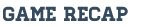 The Clio Mustangs boy's varsity golf team edged the Kearsley Hornets at the Flint Elks on April 24, 2019. Scoring for Clio were Nathan Reynolds and Ethan Webber scoring 46, Pierce Paling 49 and Curtis Jackson 52. Scoring for the Hornets were Logan Loyer and Stephen White 46, Tyler Gronauer 50 and Devin Smith 53. The Hornets move to 1-1 in the Flint Metro. They will play Holly Thursday, April 25, 2019 at the Flint Elks.